様式５公共交通利用推進等マネジメント協議会会長　殿西暦　　　　年　　月　　日申請事業所名　　　　　　　　　　　　　代表者名　　　　　　　　　　　　　エコ通勤取組み実績報告書西暦　　　　年　　月から西暦　　　　年　　月までに実施したエコ通勤の推進に関する取組みを報告します。エコ通勤取組み実績報告書（共同申請事業所用）エコ通勤取組み実績報告書エコ通勤プランに基づいて実施した取組み等について記述してください。○添付書類について ↑省略の場合は○を記入１年間で削減したＣＯ２排出量（推計値）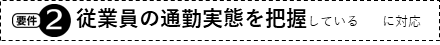 ※推計根拠（削減量を算出できない場合はその理由）を添付してください。事業所名　　事業所名　　代表者名　　代表者名　　所在地　　〒　　　－所在地　　〒　　　－エコ通勤推進担当者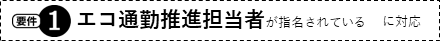 エコ通勤推進担当者所属　　所属　　職・氏名　　職・氏名　　ＴＥＬ　　ＦＡＸ　　E-mail　　E-mail　　事業所名　　事業所名　　代表者名　　代表者名　　所在地　　〒　　　－所在地　　〒　　　－エコ通勤推進担当者エコ通勤推進担当者所属　　所属　　職・氏名　　職・氏名　　ＴＥＬ　　ＦＡＸ　　E-mail　　E-mail　　代表事業所と取組内容が同様のため、添付書類を省略する削減量　　　　　ｋｇ　　削減割合　　　　　　％